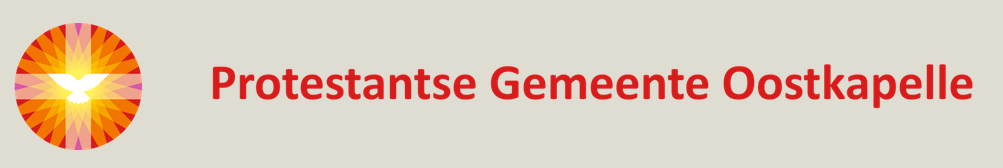 L i t u r g i e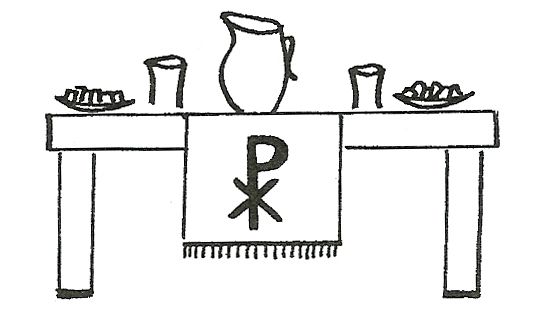 Orde van dienst voor zondag 6 februari 2022 in de protestantse Zionskerk te Oostkapelle. 5de zondag na Epifanie. Dienst van Schrift en Tafel. Liturgische kleur: groen.  Voorganger: ds. Ph.A. Beukenhorst. Ouderling van dienst is Sjoerd Blaas. Organist is Rinus Jobse. Kindernevendienst met Esther Luteijn-Joziasse.DIENST VAN DE VOORBEREIDINGOrgelspel vooraf:  variaties over Psalm 27Welkom en mededelingen door de ouderling van dienstLied samen zingen: Liedboek Psalm 67: 1 en 2 – ‘God zij ons gunstig en genadig’Inleiding en Liturgische opening met meegesproken bemoediging en groetMet de kinderen – daarna gaan ze naar de Kindernevendienst op de JeugdzolderDIENST VAN HET WOORDGebed bij de opening van de Bijbel  Bijbellezing door lector Hans Corbijn:  Lucas 5, 1 t/m 11Meditatief orgelspel:  bewerking ‘Meester men zoekt U wijd en zijd’ (Bert Kruis)Uitleg en verkondigingDIENST VAN DE TAFELLied samen zingen:  Liedboek 340.b. – ‘Ik geloof in God de Vader, de Almachtige’Uitleg en praktische aanwijzingen – iedereen loopt mee naar vorenNodiging en VredegroetTafelgebed    /    Instellingswoorden    /    Onze Vader (bid mee)Delen van brood en wijn – volg de aanwijzingen van de diakenenOrgelspel tijdens lopen:  bewerkingen over ‘Hoe helder staat de morgenster’Gebed nà de Maaltijd van de HeerDIENST VAN DE HEENZENDINGSlotwoordenLied samen zingen:   Liedboek 531: strofen 1 (vrouwen), 2 (mannen), 3 (allen)Heenzending en Zegen     /     Zingen:  Liedboek  431.c. – ‘Amen, amen, amen’Bij verlaten kerk: Let op de aanwijzingen en blijf afstand houden 1 ½ meterUitgang collecten: 1. Werelddiaconaat in Oeganda (via de Diaconie: NL45 RBRB 0845 0168 57); 2. PG Oostkapelle (NL38 RABO 0375 5191 57). Uitleidend orgelspel na de dienst:  ‘U heilig Godslam loven wij’ (Asma / Stam)Groet aan de voordeur – Nog geen koffiedrinken – Let op de 1 ½ meter   